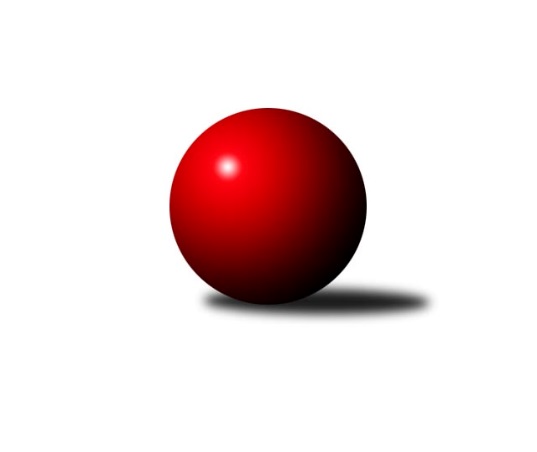 Č.20Ročník 2009/2010	8.2.2010Nejlepšího výkonu v tomto kole: 1701 dosáhli družstva: KK Jiskra Rýmařov ˝B˝, TJ Jiskra Rýmařov ˝C˝Meziokresní přebor-Bruntál, Opava  2009/2010Výsledky 20. kolaSouhrnný přehled výsledků:TJ Kovohutě Břidličná ˝C˝	- TJ Horní Benešov ˝D˝	2:8	1545:1606		8.2.KK Jiskra Rýmařov ˝B˝	- TJ Opava ˝E˝	6:4	1701:1699		8.2.TJ  Krnov ˝C˝	- KK PEPINO Bruntál 	4:6	1489:1493		8.2.KK Minerva Opava ˝C˝	- TJ Sokol Chvalíkovice ˝B˝	8:2	1662:1637		8.2.TJ Horní Benešov ˝F˝	- TJ Jiskra Rýmařov ˝C˝	2:8	1564:1701		8.2.TJ Světlá Hora ˝B˝	- TJ Kovohutě Břidličná ˝D˝	2:8	1551:1682		8.2.RSKK Raciborz	- TJ Opava ˝F˝	8:2	1570:1295		8.2.Tabulka družstev:	1.	KK PEPINO Bruntál	19	16	0	3	123 : 67 	 	 1567	32	2.	TJ Kovohutě Břidličná ˝D˝	18	13	2	3	122 : 58 	 	 1618	28	3.	TJ Sokol Chvalíkovice ˝B˝	19	13	0	6	130 : 60 	 	 1622	26	4.	KK Jiskra Rýmařov ˝B˝	18	13	0	5	110 : 70 	 	 1621	26	5.	TJ Opava ˝E˝	19	13	0	6	115 : 75 	 	 1558	26	6.	TJ Jiskra Rýmařov ˝C˝	18	11	1	6	112 : 68 	 	 1612	23	7.	TJ Horní Benešov ˝D˝	19	11	0	8	113 : 77 	 	 1549	22	8.	TJ Světlá Hora ˝A˝	18	9	1	8	90 : 90 	 	 1532	19	9.	TJ  Krnov ˝C˝	19	9	0	10	89 : 101 	 	 1506	18	10.	KK Minerva Opava ˝C˝	19	8	0	11	93 : 97 	 	 1512	16	11.	TJ Světlá Hora ˝B˝	19	7	0	12	84 : 106 	 	 1535	14	12.	TJ Kovohutě Břidličná ˝C˝	18	6	0	12	72 : 108 	 	 1560	12	13.	RSKK Raciborz	19	6	0	13	76 : 114 	 	 1509	12	14.	TJ Opava ˝F˝	19	2	0	17	42 : 148 	 	 1403	4	15.	TJ Horní Benešov ˝F˝	19	1	0	18	29 : 161 	 	 1397	2Podrobné výsledky kola:	 TJ Kovohutě Břidličná ˝C˝	1545	2:8	1606	TJ Horní Benešov ˝D˝	Jaroslav Zelinka	 	 186 	 198 		384 	 2:0 	 379 	 	187 	 192		Zdeňka Habartová	Anna Dosedělová	 	 216 	 181 		397 	 0:2 	 431 	 	203 	 228		Jindřich Dankovič	Pavel Veselka	 	 193 	 193 		386 	 0:2 	 408 	 	191 	 217		Miloslav  Petrů	František Habrman	 	 173 	 205 		378 	 0:2 	 388 	 	195 	 193		Petr Kozákrozhodčí: Nejlepší výkon utkání: 431 - Jindřich Dankovič	 KK Jiskra Rýmařov ˝B˝	1701	6:4	1699	TJ Opava ˝E˝	Martin Mikeska	 	 225 	 222 		447 	 2:0 	 439 	 	244 	 195		Josef Klapetek	Michal Ihnát	 	 204 	 215 		419 	 0:2 	 436 	 	211 	 225		Miroslava Hendrychová	Štěpán Charník	 	 196 	 216 		412 	 0:2 	 416 	 	201 	 215		Jaromír Hendrych	Josef Mikeska	 	 230 	 193 		423 	 2:0 	 408 	 	210 	 198		Pavla Hendrychovározhodčí: Nejlepší výkon utkání: 447 - Martin Mikeska	 TJ  Krnov ˝C˝	1489	4:6	1493	KK PEPINO Bruntál 	Jaromír Čech	 	 186 	 187 		373 	 2:0 	 343 	 	170 	 173		Rostislav Jiřičný	Vítězslav Kadlec	 	 178 	 174 		352 	 0:2 	 370 	 	178 	 192		Olga Kiziridisová	Petr Daranský	 	 200 	 173 		373 	 0:2 	 404 	 	189 	 215		Tomáš Janalík	Jaroslav Lakomý	 	 193 	 198 		391 	 2:0 	 376 	 	201 	 175		Josef Novotnýrozhodčí: Nejlepší výkon utkání: 404 - Tomáš Janalík	 KK Minerva Opava ˝C˝	1662	8:2	1637	TJ Sokol Chvalíkovice ˝B˝	David Stromský	 	 193 	 189 		382 	 0:2 	 403 	 	207 	 196		Antonín Hendrych	Lubomír Bičík	 	 215 	 225 		440 	 2:0 	 420 	 	205 	 215		Vladimír Kostka	Jan Strnadel	 	 223 	 194 		417 	 2:0 	 414 	 	215 	 199		Roman Beinhauer	Hana Heiserová	 	 216 	 207 		423 	 2:0 	 400 	 	203 	 197		Jan Chovanecrozhodčí: Nejlepší výkon utkání: 440 - Lubomír Bičík	 TJ Horní Benešov ˝F˝	1564	2:8	1701	TJ Jiskra Rýmařov ˝C˝	Pavel Štěpaník	 	 184 	 195 		379 	 0:2 	 458 	 	225 	 233		Andrea Fučíková	Nikolas Košík	 	 174 	 213 		387 	 0:2 	 411 	 	216 	 195		Eva Schreiberová	Patricie Šrámková	 	 211 	 176 		387 	 0:2 	 433 	 	223 	 210		Miroslava Paulerová	Jana Branišová	 	 226 	 185 		411 	 2:0 	 399 	 	212 	 187		Petra Kysilkovározhodčí: Nejlepší výkon utkání: 458 - Andrea Fučíková	 TJ Světlá Hora ˝B˝	1551	2:8	1682	TJ Kovohutě Břidličná ˝D˝	Pavel Přikryl	 	 215 	 208 		423 	 2:0 	 407 	 	211 	 196		Jaroslav Doseděl	Josef Matušek	 	 189 	 181 		370 	 0:2 	 415 	 	204 	 211		František Pončík	Josef Provaz	 	 194 	 178 		372 	 0:2 	 430 	 	212 	 218		Josef Václavík	Petr Domčík	 	 190 	 196 		386 	 0:2 	 430 	 	213 	 217		Ota Pidimarozhodčí: Nejlepšího výkonu v tomto utkání: 430 kuželek dosáhli: Josef Václavík, Ota Pidima	 RSKK Raciborz	1570	8:2	1295	TJ Opava ˝F˝	Lukasz Pawelek	 	 159 	 179 		338 	 0:2 	 366 	 	174 	 192		Vladislav Kobelár	Cezary Koczorski	 	 199 	 181 		380 	 2:0 	 324 	 	150 	 174		Vilibald Marker	Maciej Basista	 	 226 	 231 		457 	 2:0 	 309 	 	157 	 152		Karel Michalka	Mariusz Gierczak	 	 191 	 204 		395 	 2:0 	 296 	 	152 	 144		Jiří Novákrozhodčí: Nejlepší výkon utkání: 457 - Maciej BasistaPořadí jednotlivců:	jméno hráče	družstvo	celkem	plné	dorážka	chyby	poměr kuž.	Maximum	1.	Miloslav Slouka 	KK Jiskra Rýmařov ˝B˝	427.78	287.4	140.4	3.1	5/7	(465)	2.	Josef Klapetek 	TJ Opava ˝E˝	422.24	283.0	139.3	3.8	7/8	(460)	3.	Roman Beinhauer 	TJ Sokol Chvalíkovice ˝B˝	419.09	292.2	126.9	6.4	7/8	(460)	4.	Marek Hynar 	TJ Sokol Chvalíkovice ˝B˝	416.19	291.0	125.2	6.4	7/8	(436)	5.	Lukáš Janalík 	KK PEPINO Bruntál 	415.00	286.0	129.0	4.5	8/10	(464)	6.	Petr Domčík 	TJ Světlá Hora ˝B˝	414.03	287.8	126.3	6.1	7/9	(458)	7.	Tomáš Janalík 	KK PEPINO Bruntál 	412.50	283.9	128.6	6.2	10/10	(458)	8.	Miroslava Paulerová 	TJ Jiskra Rýmařov ˝C˝	411.94	281.7	130.2	4.4	8/8	(496)	9.	Andrea Fučíková 	TJ Jiskra Rýmařov ˝C˝	410.05	284.8	125.3	8.5	8/8	(458)	10.	Josef Václavík 	TJ Kovohutě Břidličná ˝D˝	409.82	286.0	123.9	6.5	7/7	(444)	11.	Jaroslav Doseděl 	TJ Kovohutě Břidličná ˝D˝	409.32	282.0	127.4	5.2	7/7	(444)	12.	Martin Mikeska 	KK Jiskra Rýmařov ˝B˝	409.13	281.0	128.1	6.1	6/7	(470)	13.	Josef Mikeska 	KK Jiskra Rýmařov ˝B˝	407.90	286.2	121.7	6.3	6/7	(458)	14.	František Ocelák 	TJ Světlá Hora ˝A˝	407.23	287.7	119.5	7.9	5/7	(449)	15.	Petr Kozák 	TJ Horní Benešov ˝D˝	406.78	281.2	125.6	4.4	8/9	(473)	16.	Radek Hendrych 	TJ Sokol Chvalíkovice ˝B˝	406.47	285.2	121.3	7.2	6/8	(445)	17.	Antonín Hendrych 	TJ Sokol Chvalíkovice ˝B˝	406.39	286.9	119.5	7.7	8/8	(452)	18.	Miroslava Hendrychová 	TJ Opava ˝E˝	404.62	279.7	124.9	7.7	6/8	(436)	19.	Maciej Basista 	RSKK Raciborz	404.48	277.4	127.1	4.2	7/7	(457)	20.	Ota Pidima 	TJ Kovohutě Břidličná ˝D˝	403.61	281.9	121.7	7.2	7/7	(461)	21.	Miloslav  Petrů 	TJ Horní Benešov ˝D˝	399.06	283.6	115.5	6.5	8/9	(446)	22.	Eva Schreiberová 	TJ Jiskra Rýmařov ˝C˝	398.57	278.1	120.4	8.7	7/8	(453)	23.	Pavel Vládek 	TJ Kovohutě Břidličná ˝D˝	398.43	278.1	120.3	7.8	7/7	(456)	24.	Mariusz Gierczak 	RSKK Raciborz	398.42	278.6	119.8	7.0	6/7	(430)	25.	Pavel Přikryl 	TJ Světlá Hora ˝B˝	397.46	275.4	122.0	7.0	7/9	(446)	26.	Michal Ihnát 	KK Jiskra Rýmařov ˝B˝	397.04	279.2	117.9	8.2	7/7	(454)	27.	Romana Valová 	TJ Jiskra Rýmařov ˝C˝	396.30	273.6	122.7	5.9	8/8	(470)	28.	Štěpán Charník 	KK Jiskra Rýmařov ˝B˝	396.15	279.5	116.6	8.2	6/7	(460)	29.	Jaromír Hendrych 	TJ Opava ˝E˝	396.07	279.9	116.1	7.5	6/8	(437)	30.	Jaroslav Zelinka 	TJ Kovohutě Břidličná ˝C˝	395.29	279.9	115.4	9.6	6/8	(435)	31.	David Stromský 	KK Minerva Opava ˝C˝	393.76	275.9	117.9	6.5	5/7	(441)	32.	Pavel Veselka 	TJ Kovohutě Břidličná ˝C˝	393.47	272.1	121.3	6.3	8/8	(438)	33.	Jaromír Čech 	TJ  Krnov ˝C˝	391.61	281.2	110.4	8.1	8/8	(428)	34.	Josef Novotný 	KK PEPINO Bruntál 	390.08	271.2	118.9	7.1	8/10	(413)	35.	František Habrman 	TJ Kovohutě Břidličná ˝C˝	389.42	270.6	118.8	7.0	6/8	(437)	36.	Josef Provaz 	TJ Světlá Hora ˝B˝	389.10	265.4	123.7	7.9	7/9	(427)	37.	Anna Dosedělová 	TJ Kovohutě Břidličná ˝C˝	387.44	271.2	116.3	9.4	8/8	(435)	38.	Jan Strnadel 	KK Minerva Opava ˝C˝	386.87	272.9	114.0	8.8	7/7	(417)	39.	Martin Kaduk 	TJ Světlá Hora ˝A˝	386.86	276.7	110.1	9.3	6/7	(441)	40.	Zdeňka Habartová 	TJ Horní Benešov ˝D˝	386.06	274.9	111.2	7.3	8/9	(445)	41.	Cezary Koczorski 	RSKK Raciborz	383.93	273.6	110.3	11.7	5/7	(401)	42.	Zdenek Hudec 	TJ Světlá Hora ˝A˝	383.76	272.0	111.8	8.9	7/7	(433)	43.	Jaroslav Lakomý 	TJ  Krnov ˝C˝	380.29	270.9	109.4	9.3	8/8	(426)	44.	Pavel Dvořák 	TJ Světlá Hora ˝A˝	379.93	268.5	111.5	10.3	6/7	(428)	45.	Petr Daranský 	TJ  Krnov ˝C˝	377.81	266.0	111.9	9.2	7/8	(414)	46.	Josef Matušek 	TJ Světlá Hora ˝B˝	377.15	270.5	106.7	10.1	8/9	(407)	47.	Martin Chalupa 	KK Minerva Opava ˝C˝	373.70	265.9	107.8	9.2	5/7	(410)	48.	Lubomír Bičík 	KK Minerva Opava ˝C˝	373.64	261.3	112.3	10.8	5/7	(440)	49.	Pavla Hendrychová 	TJ Opava ˝E˝	373.36	268.1	105.2	11.4	7/8	(427)	50.	Jan Přikryl 	TJ Světlá Hora ˝A˝	370.90	266.5	104.4	11.8	5/7	(413)	51.	Pavel Štěpaník 	TJ Horní Benešov ˝F˝	369.37	256.2	113.2	11.1	5/7	(429)	52.	Vladislav Kobelár 	TJ Opava ˝F˝	367.84	264.0	103.8	11.2	9/9	(391)	53.	Lukasz Pawelek 	RSKK Raciborz	365.33	261.5	103.8	13.1	7/7	(400)	54.	Marek Prusicki 	RSKK Raciborz	361.45	260.4	101.1	10.9	5/7	(395)	55.	Kateřina Kocourková 	TJ Horní Benešov ˝F˝	359.47	261.4	98.1	12.6	5/7	(434)	56.	Vilibald Marker 	TJ Opava ˝F˝	348.37	253.5	94.9	13.5	9/9	(386)	57.	Karel Michalka 	TJ Opava ˝F˝	346.92	252.6	94.3	14.3	9/9	(434)	58.	Daniel Košík 	TJ Horní Benešov ˝F˝	346.54	250.4	96.1	14.3	6/7	(379)	59.	Jana Branišová 	TJ Horní Benešov ˝F˝	345.88	251.7	94.2	13.4	7/7	(411)	60.	Patricie Šrámková 	TJ Horní Benešov ˝F˝	340.42	251.7	88.7	16.6	6/7	(403)	61.	Jiří Novák 	TJ Opava ˝F˝	330.59	236.5	94.1	13.1	7/9	(356)	62.	Magdalena Soroka 	RSKK Raciborz	320.53	235.3	85.3	17.7	5/7	(377)		Vladimír Kostka 	TJ Sokol Chvalíkovice ˝B˝	429.33	289.7	139.7	3.3	3/8	(458)		Milan Franer 	TJ Opava ˝F˝	419.50	296.5	123.0	3.7	2/9	(453)		Zdeněk Žanda 	TJ Horní Benešov ˝F˝	413.25	280.3	133.0	7.5	2/7	(442)		Vojtěch Orlík 	TJ Sokol Chvalíkovice ˝B˝	407.00	288.0	119.0	9.0	1/8	(407)		Monika Maňurová 	TJ Jiskra Rýmařov ˝C˝	405.07	281.3	123.7	5.2	3/8	(446)		Jan Chovanec 	TJ Sokol Chvalíkovice ˝B˝	404.58	283.1	121.5	5.8	3/8	(429)		Lumír Hynar 	TJ Sokol Chvalíkovice ˝B˝	403.00	271.0	132.0	4.0	1/8	(403)		Dominik Tesař 	TJ Horní Benešov ˝F˝	401.00	278.0	123.0	7.0	1/7	(401)		Petra Kysilková 	TJ Jiskra Rýmařov ˝C˝	399.00	268.0	131.0	1.0	1/8	(399)		Sabina Trulejová 	TJ Sokol Chvalíkovice ˝B˝	399.00	274.0	125.0	4.0	1/8	(411)		Beáta Jašková 	TJ Opava ˝E˝	399.00	291.0	108.0	12.0	1/8	(399)		František Pončík 	TJ Kovohutě Břidličná ˝D˝	396.92	280.8	116.1	7.0	4/7	(415)		Jiří Holáň 	KK Minerva Opava ˝C˝	395.00	265.0	130.0	6.0	1/7	(395)		Jindřich Dankovič 	TJ Horní Benešov ˝D˝	394.50	279.0	115.5	4.8	4/9	(431)		Hana Heiserová 	KK Minerva Opava ˝C˝	387.33	271.1	116.2	8.6	4/7	(423)		Lubomír Khýr 	TJ Kovohutě Břidličná ˝C˝	383.11	273.5	109.6	8.0	5/8	(413)		Olga Kiziridisová 	KK PEPINO Bruntál 	382.00	271.0	111.0	9.0	5/10	(421)		Pavel Jašek 	TJ Sokol Chvalíkovice ˝B˝	381.00	264.0	117.0	6.0	1/8	(381)		David Láčík 	TJ Horní Benešov ˝D˝	375.10	268.2	107.0	10.0	5/9	(410)		Jaromír  Hendrych ml. 	TJ Opava ˝E˝	374.50	257.8	116.8	9.0	4/8	(382)		Jan Kriwenky 	TJ Horní Benešov ˝D˝	373.20	269.4	103.8	6.5	3/9	(443)		Miroslav Nosek 	TJ Sokol Chvalíkovice ˝B˝	369.60	261.5	108.1	9.8	5/8	(387)		Richard Janalík 	KK PEPINO Bruntál 	369.50	256.3	113.2	6.8	3/10	(378)		Pavel Jašek 	TJ Opava ˝E˝	369.04	265.8	103.3	10.2	4/8	(425)		Vladislava Kubáčová 	TJ  Krnov ˝C˝	367.75	261.1	106.7	9.5	4/8	(384)		Miroslav Petřek  st.	TJ Horní Benešov ˝D˝	366.50	262.6	103.9	11.0	4/9	(399)		Jiří Volný 	TJ Opava ˝F˝	366.00	259.9	106.1	11.6	4/9	(392)		Jiří Chylík 	TJ  Krnov ˝C˝	365.73	262.2	103.5	11.1	5/8	(407)		Anna Novosadová 	TJ  Krnov ˝C˝	364.00	260.9	103.1	12.4	4/8	(404)		Marta Andrejčáková 	KK Minerva Opava ˝C˝	363.21	269.9	93.3	12.4	4/7	(389)		Vlastimil Trulej 	TJ Sokol Chvalíkovice ˝B˝	363.00	254.0	109.0	12.0	1/8	(363)		Miroslav Langer 	TJ Světlá Hora ˝B˝	362.25	262.5	99.8	13.0	4/9	(378)		Rostislav Jiřičný 	KK PEPINO Bruntál 	358.75	259.3	99.5	9.9	4/10	(375)		Milan Milián 	KK PEPINO Bruntál 	354.00	254.8	99.2	14.6	5/10	(375)		Vítězslav Kadlec 	TJ  Krnov ˝C˝	352.00	253.0	99.0	14.0	1/8	(352)		Jaromír Návrat 	TJ Světlá Hora ˝B˝	350.33	260.0	90.3	16.3	3/9	(392)		Pavel Švéda 	TJ Světlá Hora ˝B˝	345.50	248.3	97.3	13.8	4/9	(364)		Vlastimil Polášek 	TJ Světlá Hora ˝A˝	341.00	239.0	102.0	9.0	1/7	(341)		Jan Mlčák 	KK PEPINO Bruntál 	340.25	251.8	88.5	15.3	2/10	(354)		Lukáš Kysela 	TJ Opava ˝F˝	338.50	246.0	92.5	15.5	1/9	(360)		Nikolas Košík 	TJ Horní Benešov ˝F˝	336.38	247.8	88.6	15.8	2/7	(387)		Stanislav Troják 	KK Minerva Opava ˝C˝	327.50	249.5	78.0	15.0	2/7	(343)		Andrea Krpcová 	TJ Horní Benešov ˝F˝	322.00	242.0	80.0	20.0	1/7	(322)		Jiří Hendrych 	TJ Opava ˝E˝	312.00	236.0	76.0	18.0	1/8	(312)		Jitka Kovalová 	TJ  Krnov ˝C˝	298.00	212.0	86.0	17.0	1/8	(298)		Milan Volf 	KK PEPINO Bruntál 	293.00	218.3	74.7	16.0	1/10	(321)Sportovně technické informace:Starty náhradníků:registrační číslo	jméno a příjmení 	datum startu 	družstvo	číslo startu
Hráči dopsaní na soupisku:registrační číslo	jméno a příjmení 	datum startu 	družstvo	Program dalšího kola:21. kolo15.2.2010	po	16:30	TJ Opava ˝E˝ - TJ Kovohutě Břidličná ˝C˝	15.2.2010	po	16:30	KK PEPINO Bruntál  - KK Jiskra Rýmařov ˝B˝	15.2.2010	po	17:00	TJ Kovohutě Břidličná ˝D˝ - TJ Horní Benešov ˝F˝	15.2.2010	po	17:00	TJ Jiskra Rýmařov ˝C˝ - KK Minerva Opava ˝C˝	15.2.2010	po	17:00	TJ Horní Benešov ˝D˝ - TJ Světlá Hora ˝A˝	15.2.2010	po	18:00	TJ Sokol Chvalíkovice ˝B˝ - RSKK Raciborz	15.2.2010	po	18:00	TJ Opava ˝F˝ - TJ  Krnov ˝C˝	Nejlepší šestka kola - absolutněNejlepší šestka kola - absolutněNejlepší šestka kola - absolutněNejlepší šestka kola - absolutněNejlepší šestka kola - dle průměru kuželenNejlepší šestka kola - dle průměru kuželenNejlepší šestka kola - dle průměru kuželenNejlepší šestka kola - dle průměru kuželenNejlepší šestka kola - dle průměru kuželenPočetJménoNázev týmuVýkonPočetJménoNázev týmuPrůměr (%)Výkon4xAndrea FučíkováRýmařov C4586xMaciej BasistaRaciborz124.684573xMaciej BasistaRaciborz4571xAndrea FučíkováRýmařov C115.164583xMartin MikeskaRýmařov B4471xLubomír BičíkMinerva C111.284401xLubomír BičíkMinerva C4404xJosef VáclavíkBřidličná D110.114305xJosef KlapetekTJ Opava E4395xOta PidimaBřidličná D110.114302xMiroslava HendrychováTJ Opava E4361xJindřich DankovičHor.Beneš.D109.39431